Regulamin warsztatów w ramach projektu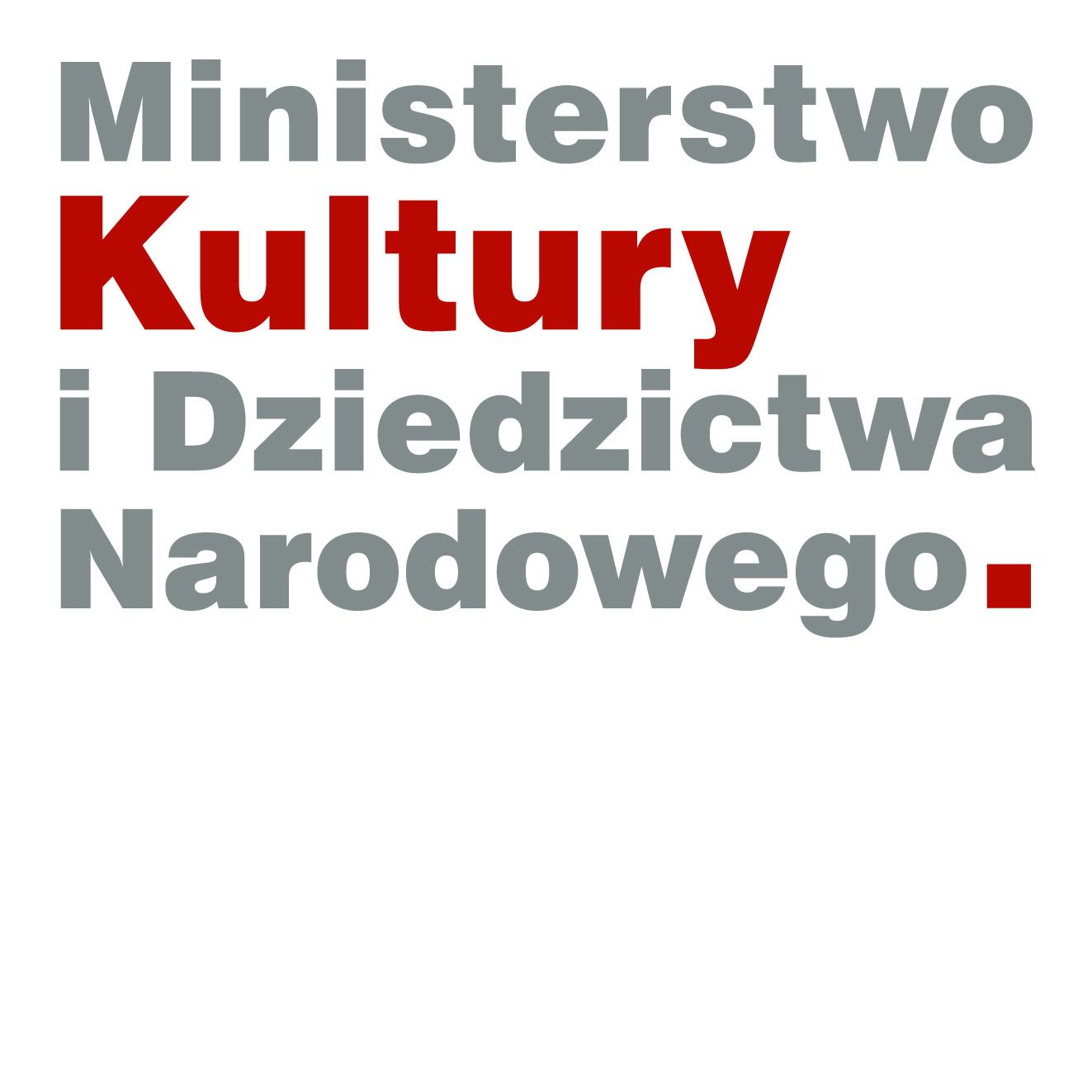  „ŚLĄSK DZIECI – SZKÓŁKA TRADYCJI I GWARY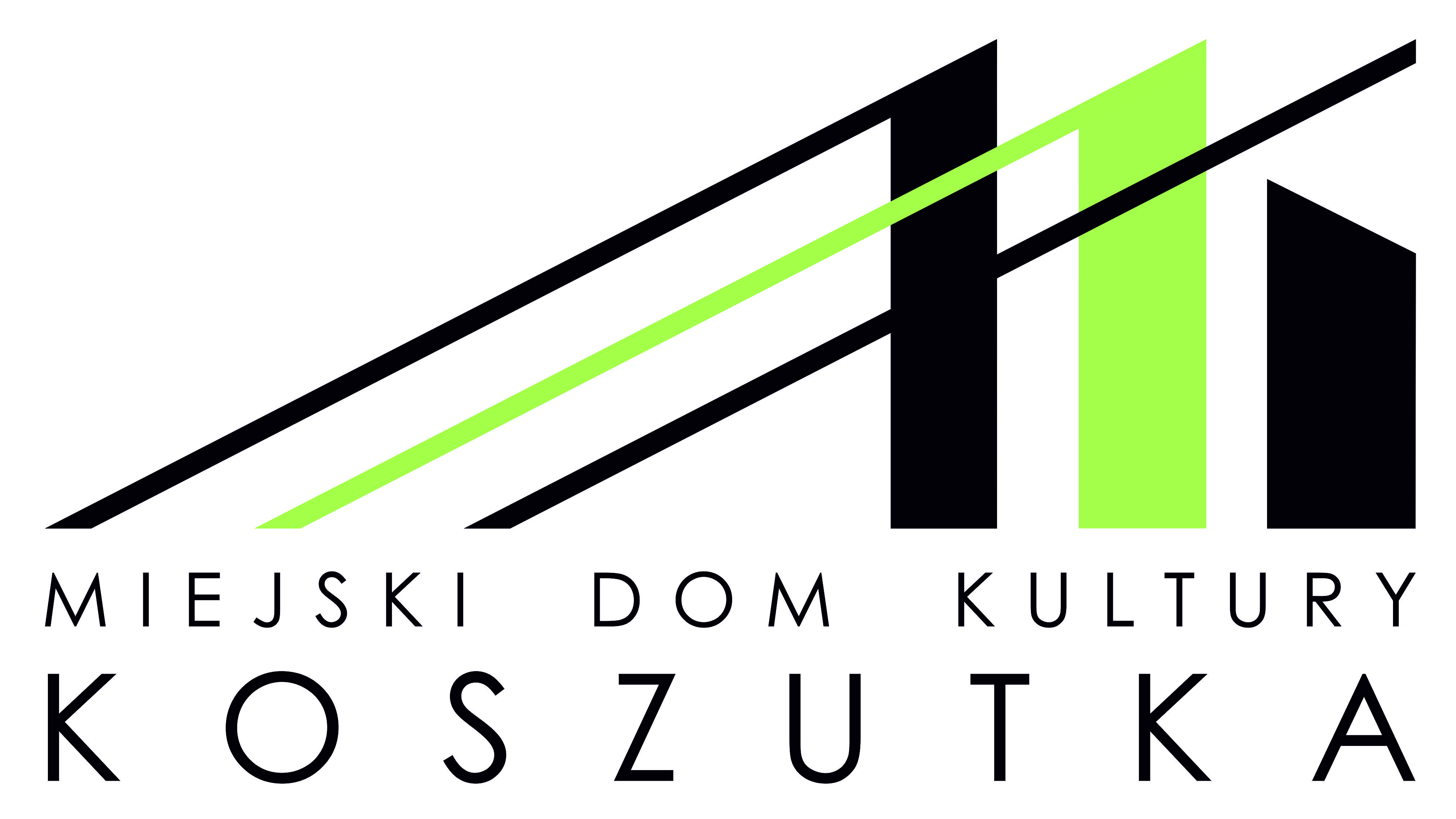 PROWADZONA PRZEZ MISTRZA TRADYCJI”
Miejskiego Domu Kultury „KOSZUTKA”Uczestnikiem cyklu 7 bezpłatnych warsztatów w ramach projektu „Śląsk Dzieci – szkółka tradycji i gwary prowadzonej przez Mistrza Tradycji” w Miejskim Domu Kultury „KOSZUTKA” może być dziecko w wieku od 5 do 9 lat zapisane przez rodzica/opiekuna i poprawnym wypełnieniu karty uczestnika.Pozostawienie dzieci w placówce oznacza wyrażenie zgody na realizację programu warsztatów przygotowanych przez organizatora.Zajęcia  są prowadzone w godzinach popołudniowych (grupa przedszkolna 16:00, grupa wczesnoszkolna 17:15) w siedem wtorków od maja do listopada 2019 roku: 28 V, 4 VI, 2 VII, 27 VIII, 17 IX, 22 X, 19 XI.Rodzice/prawni opiekunowie lub osoby upoważnione przez rodziców  
są odpowiedzialni za bezpieczną drogę dziecka do placówki i z powrotem.W przypadku samodzielnego powrotu dziecka do domu rodzice/prawni opiekunowie  
są zobowiązani poinformować o tym koordynatora projektu wypełniając kartę uczestnika w punkcie: „Forma i godzina opuszczania placówki”.Rodzice/prawni opiekunowie/osoby upoważnione mają każdorazowo obowiązek zgłoszenia odbioru dziecka u Mistrza Tradycji lub koordynatora projektu.Za szkody wyrządzone przez dziecko, materialnie odpowiedzialni są rodzice.Mistrz Tradycji prowadzący warsztaty lub koordynator projektu mogą podjąć decyzję 
o wykluczeniu dziecka z udziału w warsztatach, jeśli dziecko zachowuje się nagannie 
w stosunku do kolegów czy prowadzących, niszczy udostępnione przedmioty i materiały, jest agresywne w stosunku do innych kolegów, samowolnie oddala się 
od wychowawców, dezorganizuje zajęcia lub wymaga specjalnej opieki. Rodzice mają obowiązek przekazać ustną informację o problemach zdrowotnych dziecka / jeżeli takie istnieją /.Uczestnicy są zobowiązani do:Słuchania prowadzących.Przestrzegania zasad kulturalnego zachowania względem kolegów i opiekunów.Szanowania mienia i pomocy dydaktycznych.Zgłaszania Mistrzowi Tradycji i koordynatorowi projektu wyjścia z placówki 
po zakończonych zajęciach -  tylko w przypadku dzieci, których rodzice wypełnili stosowny punkt w karcie uczestnika.Uczestnictwa w całym cyklu warsztatów (7 warsztatów od maja do listopada).Organizatorzy/prowadzący nie ponoszą odpowiedzialności za rzeczy pozostawione przez dzieci w miejscu prowadzenia warsztatów. Zwraca się szczególną uwagę, aby dziecko 
nie przynosiło ze sobą cennych przedmiotów (telefony komórkowe, sprzęt odtwarzający muzykę, pieniądze i inne wartościowe rzeczy).W sprawach nieujętych niniejszym regulaminem decyduje Dyrektor Miejskiego Domu Kultury „Koszutka” lub osoba przez niego wyznaczona. Zapoznałem/am się z  regulaminem…………………………                                     …………………………………………………………             data                                                           podpis rodzica/prawnego opiekuna                                                                           …………………………………………………………                                                                                     podpis dziecka - uczestnika projektu